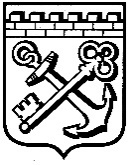 КОМИТЕТ ГРАДОСТРОИТЕЛЬНОЙ ПОЛИТИКИ
ЛЕНИНГРАДСКОЙ ОБЛАСТИПРИКАЗот _____________________ № _____Об утверждении перечня должностей государственной гражданской службы Ленинградской области в Комитете градостроительной политики Ленинградской области при замещении которых государственным гражданским служащим Ленинградской области запрещается открывать и иметь счета (вклады), хранить наличные денежные средства и ценности в иностранных банках, расположенных за пределами территории Российской Федерации, владеть и (или) пользоваться иностранными финансовыми инструментамиВ соответствии с подпунктом «и» пункта 1 части 1 статьи 2 Федерального закона от 7 мая 2013 года № 79-ФЗ «О запрете отдельным категориям лиц открывать и иметь счета (вклады), хранить наличные денежные средства и ценности  в иностранных банках, расположенных за пределами территории Российской Федерации, владеть и (или) пользоваться иностранными финансовыми инструментами», Указом Президента Российской Федерации от 8 марта 2015 года № 120 «О некоторых вопросах противодействия коррупции», постановлением Правительства Ленинградской области от 3 июня 2015 года № 188 «Об утверждении Перечня должностей государственной гражданской службы Ленинградской области, при замещении которых государственным гражданским служащим Ленинградской области запрещается открывать и иметь счета (вклады), хранить наличные денежные средства и ценности в иностранных банках, расположенных за пределами территории Российской Федерации, владеть и (или) пользоваться иностранными финансовыми инструментами» приказываю:Утвердить перечень должностей государственной гражданской службы Ленинградской области в Комитете градостроительной политики Ленинградской области при замещении которых государственным гражданским служащим Ленинградской области запрещается открывать и иметь счета (вклады), хранить наличные денежные средства и ценности в иностранных банках, расположенных за пределами территории Российской Федерации, владеть и (или) пользоваться иностранными финансовыми инструментами согласно приложению к настоящему приказу.Контроль за исполнением настоящего приказа осуществляется председателем Комитета градостроительной политики Ленинградской области.Председатель Комитетаградостроительной политикиЛенинградской области							И. КулаковУтвержденприказом Комитета градостроительной политики Ленинградской областиот __________________ №_____(приложение)Перечень должностей государственной гражданской службы Ленинградской области в Комитете градостроительной политики Ленинградской области при замещении которых государственным гражданским служащим Ленинградской области запрещается открывать и иметь счета (вклады), хранить наличные денежные средства и ценности в иностранных банках, расположенных за пределами территории Российской Федерации, владеть и (или) пользоваться иностранными финансовыми инструментамиПервый заместитель председателя Комитета градостроительной политики Ленинградской области – главный архитектор Ленинградской области.Заместитель председателя Комитета градостроительной политики Ленинградской области.Ведущий специалист отдела контроля за соблюдением законодательства о градостроительной деятельности.